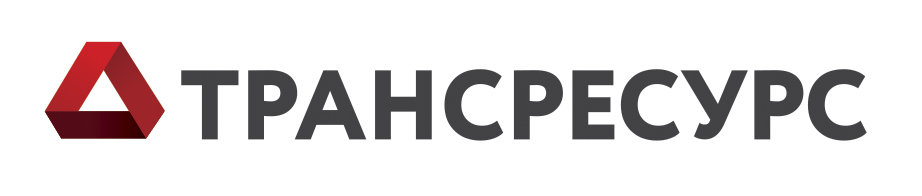 Общество с ограниченной ответственностью «ТрансРесурс» 
(ООО «ТрансРесурс»)Юридический адрес: 105005, г. Москва, Большой Демидовский переулок, д. 12
Почтовый адрес: 105005, г. Москва, Большой Демидовский переулок, д. 12.  Тел.: +7 495 252-01-75ИНН/КПП 7701097346/770101001ОГРН 1157746292505Карточка сведений о контрагенте Генеральный директор
ООО «ТрансРесурс»	_________________________ / А.В. Казаков№п/пНаименование заполняемого поляСведения о контрагенте1.Полное наименование организацииОбщество с ограниченной ответственностью «ТрансРесурс»2.Краткое наименование организацииООО «ТрансРесурс»3.Организационно-правовая формаОбщество с ограниченной ответственностью4.Адрес юридический105005, г. Москва, Большой Демидовский переулок, д. 125.Адрес почтовый105005, г. Москва, Большой Демидовский переулок, д. 126.ОГРН11577462925057.ИНН/КПП7701097346/7701010018.ОКПО174301539.ОКТМО4537500010ОКВЭД46.9011.ОКОПФ1230012.Реквизиты свидетельства о постановке на учет в ИФНССерия 77 № 017021586 от 01.04.201513.Вид системы налогообложенияОСНО14.Перечень должностных лиц, уполномоченных подписывать счета-фактурыГенеральный директор Казаков А.В.Главный бухгалтер Табакова В.Т.15.Наименование банка, в т.ч. место (город) нахождения; корреспондентский счет, БИКАО «СМП БАНК» г. Москва,К/с 30101.810.5.45250000503,БИК 04452550316.Расчетный счет40702.810.7.0000000399017.Должность руководителя организацииГенеральный директор18.Ф.И.О. руководителя организацииКазаков Анатолий Владимирович19.Ф.И.О. главного бухгалтера организации, номер его телефона, факсимильного аппаратаТабакова Вера Тимофеевнател./факс +7 (495) 252 01 75